PELAKSANAAN MANAJEMEN PENDIDIKAN KEPALA SEKOLAH DI SMP NEGERI 26 POLEANG TIMUR KABUPATEN BOMBANA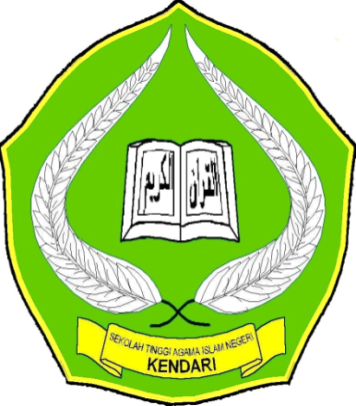 SkripsiDiajukan Untuk Memenuhi Salah Satu Syarat Mencapai Gelar Sarjana Pendidikan IslamPada Program Studi Manajemen Pendidikan Islam (MPI)OLEH:MUH. YUSUF MAULANA ANDIKANIM. 10010103031FAKULTAS  TARBIYAH DAN ILMU KEGURUANINSTITUT AGAMA ISLAM NEGERI (IAIN)KENDARI2015